УТВЕРЖДАЮГенеральный директорООО «Терминал Морской Рыбный Порт»________________Коротков Е.М.«______»_______________2018 г.Регламентцентрализованного завоза (вывоза) грузовавтомобильным транспортом на территорию Контейнерного терминалаООО «Терминал Морской Рыбный Порт»Санкт-Петербург2017 годСодержание:1. Общие положения……………………………………………………………………….…….....32. Условия и порядок аккредитации……………………………………….…..…………..…........53. Правила нахождения на территории ООО «ТМРП» и обработки Автотранспорта ………...84. Порядок и условия завоза и вывоза Груза...………………………….………………….........105. Условия и порядок продления аккредитации………………………………………….…...…126. Порядок дополнения и изменения списков водителей и автотранспорта………….........….127. Приложения № 1 «Заявление-анкета Автопредприятия для получения аккредитации (продления аккредитации)…………….……………………………………………..........…...148. Приложение № 2 «Соглашение на централизованный завоз (вывоз) грузовавтомобильным транспортом на территорию Контейнерного терминала                                  ООО «ТМРП»…………………………...………………………………………………….…...159. Приложение № 3 «Инструкция для водителей автотранспортных средств,находящихся на территории Контейнерного терминала ООО «ТМРП»...………..……......191. Общие положения.1.1. Настоящий Регламент определяет порядок взаимодействия общества с ограниченной ответственностью «Терминал Морской Рыбный Порт" (ООО "ТМРП") с автомобильными перевозчиками при осуществлении ими завоза (вывоза) грузов на (с) территорию(-и) Контейнерного терминала ООО «ТМРП» автомобильным транспортом.1.2. Используемые в настоящем Регламенте термины обозначают следующее:Терминал – ООО «Терминал Морской Рыбный Порт».Контейнерный терминал (далее по тексту - КТ) - производственный комплекс,расположенный в пределах территории Терминала (Российская Федерация, Санкт-Петербург, дорога в Угольную Гавань, Элеваторная площадка) включающий всебя территорию, здания, сооружения, инфраструктурные объекты и оборудование,предназначенное для перевалки контейнеров.Инфраструктура Терминала – объекты ООО «ТМРП», включая автомобильные стоянки, пункты оформления документов (Автонакопитель), зоны ожидания, контрольно-пропускные пункты, устройства водоснабжения, электроснабжения, и связи, технические средства охраны, информационные комплексы и систему управления движением и иные обеспечивающие функционирование КТ здания, строения, сооружения, устройства и оборудование.Территория КТ – территория, на которой расположен КТ, в пределах охранногоограждения, береговой и причальной линии, а также здания и сооружения, находящиеся на ней. Территория КТ является территорией пункта пропуска через Государственную границу Российской Федерации и постоянной зоной таможенного контроля. Территория КТ является частью территории портового средства терминала, имеющего утвержденный Федеральным агентством морского и речного транспорта России План обеспечения транспортной безопасности, разработанный в соответствии с ФЗ от 09.02.2007г. № 16-ФЗ «О транспортной безопасности» и Приказом Минтранса России от 08.02.2011г. № 41. Территория КТ является режимной территорией.Пункт пропуска через Государственную границу РФ – комплекс зданий и сооружений с соответствующим технологическим оборудованием, необходимых для осуществления пограничного, таможенного и иных видов контроля, органы внутренних дел, а также транспортные и иные предприятия и организации, обеспечивающие работу пункта пропуска.Режим – установленный порядок и утвержденные правила пребывания и деятельности на территории Терминала физических и юридических лиц, вне зависимости от форм собственности, предусматривающие выполнение требований законодательства РФ, нормативно-правовых актов министерства транспорта РФ, Пограничной службы ФСБ РФ, Федеральной таможенной службы РФ, Министерства внутренних дел, трудового распорядка дня организаций, находящихся на этой территории, правил пожарной безопасности.Пропускная система – комплекс мероприятий, направленных на исключение возможности бесконтрольного входа/выхода физических лиц, въезда/выезда транспортных средств, вноса/выноса, ввоза/вывоза материальных ценностей на/за территорию Терминала.Аккредитация – проводимая в целях реализации требований ФЗ от 09.02.2007г. № 16-ФЗ «О транспортной безопасности», Закона «О государственной границе Российской Федерации», Положения о пунктах пропуска через государственную границу Российской Федерации процедура регистрации и подтверждения допуска Автопредприятия к использованию Инфраструктуры Терминала при завозе (вывозе) груза с (на) территории(-ю) КТ.Автомобильный перевозчик (далее по тексту - Автопредприятие) - юридическое лицо или индивидуальный предприниматель, выполняющий перевозку Груза автомобильным транспортом при его завозе (вывозе) с (на) Территории(-ю) КТ, на основании договора перевозки или на иных законных основаниях.Груз – груженный или порожний стандартный или специальный 20/30/40/45 футовыйконтейнер стандарта ISO.Порядок производства операций – документ, регламентирующий правила обработки контейнеров и транспортных средств на КТ, размещенный на официальном сайте Терминала в сети Интернет, находящемся по адресу: www.seafishport.ru.Автотранспорт – специализированные автомобили, предназначенные для перевозки Груза, соответствующие стандартам ISO и техническим требованиям, предъявляемым законодательством РФ.Заказчик – юридическое лицо, на основании заключенного с которым договора Терминал осуществляет перевалку и/или хранение Груза на КТ.Букинг – заявка Заказчика на прием контейнеров, предназначенных для экспортнойотправки.Визит – разовый заезд Автотранспорта на Территорию КТ для завоза/вывоза Груза,оформленного в соответствии с действующим порядком и правиламиТайм-слот - установленный Терминалом промежуток времени для обработки Визита.1.3. Автопредприятия осуществляют завоз (вывоз) Груза принимаемого (выдаваемого) Терминалом в соответствии с распоряжениями Заказчиков и/или лиц, уполномоченных Заказчиками на распоряжение Грузом.1.4.Терминал производит прием (выдачу) Груза, а также погрузку (выгрузку) Груза наАвтотранспорт Автопредприятия, имеющего Аккредитацию, полученную в соответствии с настоящим Регламентом.1.5. Рабочее время КТ: круглосуточно, без выходных и нерабочих праздничных дней, за исключением перерыва в работе с 16-00 31 декабря до 08-00 02 января.Группа оформления автотранспорта: круглосуточно, без выходных и нерабочихпраздничных дней.Время работы администрации КТ: с 08-30 до 17-15, исключая выходные и нерабочиепраздничные дни.1.6. Настоящий Регламент размещается Терминалом в режиме свободного доступа на своем официальном сайте в сети Интернет www.seafishport.ru.1.7. Терминал имеет право в одностороннем порядке вносить изменения в настоящий Регламент. Изменения вступают в силу с момента их опубликования на официальном сайте Терминала в сети Интернет www.seafishport.ru.В случае, если необходимость изменений возникла в связи с вступлением в силу новых положений в законодательстве РФ, такие изменения становятся обязательными с момента вступления в силу соответствующих положений законодательства РФ.1.8. Автопредприятие несет полную материальную ответственность за повреждениеимущества Терминала, имущества третьих юридических лиц, жизни и здоровью и/или имуществу физических лиц, произошедшее по вине Автопредприятия и/или его работников, субподрядчиков, представителей, иных лиц, оказавшихся на КТ согласно заявке Автопредприятия.2. Условия и порядок аккредитации.2.1. Аккредитация Автопредприятия проводится в целях соблюдения требований,предъявляемых к функционированию пункта пропуска через государственную границу и упорядочения деятельности автоперевозчиков при осуществлении завоза (вывоза) Груза.2.2. Автопредприятие должно являться юридическим лицом, созданным в соответствии с законодательством Российской Федерации или индивидуальным предпринимателем, зарегистрированным в порядке, предусмотренном законодательством РФ.2.3. Условиями Аккредитации являются:соответствие обязательным требованиям, установленным в соответствии сзаконодательством РФ к Автопредприятиям, осуществляющим перевозки грузов.наличие у Автопредприятия автотранспорта, используемого на праве собственности или ином законном основании;наличие разрешения Пограничной службы ФСБ РФ на допуск водителейАвтопредприятия на территорию ООО «ТМРП».соблюдение Автопредприятием требований настоящего Регламента;2.4. Для получения аккредитации Автопредприятие предоставляет Коммерческому директору КТ ООО «ТМРП» Заявление-анкету, приведенное в Приложение 1 к настоящему Регламенту, с указанием в нем всех необходимых сведений об Автопредприятии и Автотранспорте, подписанное руководителем и заверенное печатью Автопредприятия. К Заявлению-анкете прилагаются следующие документы:2.4.1. Соглашение на централизованный завоз (вывоз) грузов автомобильным транспортом на(с) Территорию(и) КТ ООО «ТМРП» (в двух экземплярах), подписанное со стороны Автопредприятия, по форме, приведенной в Приложении 2 к настоящему Регламенту;2.4.2. Заявка сроком не более чем на 1 год на проход (проезд) водителей и автомобилей на территорию ООО «ТМРП» с отметкой Пограничной службы ФСБ РФ.2.4.3. Копия Свидетельства о государственной регистрации юридического лица(Свидетельства о государственной регистрации физического лица в качествеиндивидуального предпринимателя);2.4.4. Копия Свидетельства о внесении записи в Единый государственный реестр оюридическом лице, зарегистрированном до 1 июля 2002 года (если юридическое лицо было зарегистрировано до указанной даты);2.4.5. Копия Свидетельства о внесении в Единый государственный реестр индивидуальных предпринимателей записи об индивидуальном предпринимателе, зарегистрированном до 1 января 2004 года (если индивидуальный предприниматель был зарегистрирован до указанной даты);2.4.6. Копия Свидетельства о постановке юридического лица (индивидуальногопредпринимателя) на налоговый учет в налоговом органе по месту нахождения натерритории РФ;2.4.7. Копия документа, подтверждающего полномочия руководителя (генеральногодиректора, директора) юридического лица (решения единственного участника (акционера), протокола общего собрания участников (акционеров).Документы, перечисленные в п.п. 2.4.1 - 2.4.2. настоящего Регламента, должны бытьподписаны руководителем и заверены печатью Автопредприятия.Копии документов, перечисленных в п.п. 2.4.3 - 2.4.7 настоящего Регламента, должны быть заверены подписью руководителя и печатью Автопредприятия.При подписании или заверке перечисленных в п.п. 2.4.1-2.4.7 документовпредставителем Автопредприятия, должна быть представлена копия доверенности на представителя Автопредприятия, заверенная подписью руководителя и печатьюАвтопредприятия.2.5 Срок рассмотрения Терминалом поданных Автопредприятием документов нааккредитацию – 5 (пять) рабочих дней.2.6. Основаниями для отказа Терминала в Аккредитации Автопредприятия являются:неполное предоставление Автопредприятием документов, требуемых для Аккредитации  в соответствии с настоящим Регламентом и/или их ненадлежащее оформление;наличие в документах, представленных Автопредприятием, недостоверной информации;несоответствие Автопредприятия условиям, указанным в п.2.3. настоящего Регламента;наличие обстоятельств, дающих основания полагать, что Автопредприятием требования настоящего Регламента не будут выполняться и (или) будут выполняться ненадлежащим образом.2.7. Автопредприятие вправе повторно обратиться с заявлением об Аккредитации после устранения причин, повлекших принятие решения об отказе в Аккредитации.2.8. При положительном решении об аккредитации Автопредприятия Терминал размещает информацию об этом в «Списке аккредитованных Автопредприятий» на официальном сайте Терминала в сети Интернет www.seafishport.ru, который является открытым для всеобщего доступа.2.9. С аккредитованными Автопредприятиями заключается Соглашение нацентрализованный завоз (вывоз) грузов автомобильным транспортом на(с) Территорию(и) КТ ООО «ТМРП».2.10. Сообщенные Автопредприятием при Аккредитации сведения заносятся винформационную систему Терминала и используются при формировании Визитов иобработке Автотранспортных средств Автопредприятия.2.11. Срок действия Аккредитации Автопредприятия устанавливается до одного года, но не более срока, указанного в приложенной к Заявлению-анкете Автопредприятия Заявке на проход (проезд) водителей на территорию ООО «ТМРП» с отметкой Пограничной службы ФСБ РФ.2.12. В случае нарушения водителями Аккредитованного Автопредприятия Инструкции для водителей автотранспортных средств, находящихся на Территории ООО «ТМРП» (Приложение № 3 к Регламенту), пропускного и внутриобъектового режимов на территории Терминала, правил остановки и/или стоянки на дороге в Угольную гавань, порядка и правил размещения автомобилей и оформления документов, а равно создание иных ситуаций, препятствующих нормальному функционированию деятельности Терминала, Терминал вправе заблокировать въезд данных водителей на территорию ООО «ТМРП» сроком до 3-х месяцев. Уведомление о блокировании въезда водителя с указанием причины блокировки направляется Автопредприятию по контактным данным, указанным в п. 2 Заявления-анкеты Автопредприятия.2.13. Аккредитация может быть отозвана Терминалом по следующим основаниям:в связи с грубым или неоднократным нарушением, аккредитованным Автопредприятием настоящего Регламента и/или заключенного с Терминалом Соглашения на централизованный завоз (вывоз) грузов автомобильным транспортом на Территорию КТ ООО «ТМРП»;в случае неоднократного нарушения водителями Автопредприятия пропускного и внутриобъектового режимов на территории ООО «ТМРП», правил остановки и/или стоянки на дороге в Угольную гавань, порядка и правил размещения автомобилей и оформления документов, а равно создание иных ситуаций, препятствующих нормальному функционированию деятельности Терминала;по инициативе аккредитованного Автопредприятия;в случае ликвидации аккредитованного Автопредприятия, являющегося юридическим лицом и в случае прекращения деятельности Автопредприятия – индивидуального предпринимателя.В случае отзыва Аккредитации Терминал исключает Автопредприятие из «Спискааккредитованных автопредприятий» на официальном сайте Терминала в сети Интернет www.seafishport.ru, который является открытым для всеобщего доступа.3. Правила нахождения на территории ООО «ТМРП» и обработки автотранспорта.3.1. Терминал обязан:3.1.1. Предоставить аккредитованному Автопредприятию право на использованиеинфраструктуры ООО «ТМРП», необходимой для осуществления перевозки, приема (выдачи) грузов в течение срока действия аккредитации.3.1.2. Содержать подъездные пути к пунктам погрузки и выгрузки, а также погрузочно-разгрузочные площадки в исправном состоянии, обеспечивающем круглосуточное осуществление перевозок и беспрепятственное и безопасное движение; иметь устройство для освещения рабочих мест и подъездных путей к ним при работе в вечернее и ночное время, а также необходимые для погрузки приспособления и вспомогательные материалы.3.1.3. Обеспечить погрузку (выгрузку) автотранспорта и предоставление инфраструктуры ООО «ТМРП» в соответствии с оформленным Визитом.3.2. Водители Аккредитованных Автопредприятий обязаны:3.2.1. Выполнять требования, предусмотренные настоящим Регламентом и следующими документами:«Инструкцией о пропускном и внутриобъектовом режиме в Морском Порту «Большой Порт Санкт-Петербург» от 06.06.2012г.;Уставом автомобильного транспорта и городского наземного электрического транспорта (ФЗ от 08.11.2007 №259-ФЗ), Общими и специальными правилами перевозок грузов автомобильным транспортом (утв. Минавтотрансом РФ 30.07.1971г)Правилами перевозки грузов автомобильным транспортом;При перевозке опасных грузов – Правилами перевозки опасных грузов автомобильным транспортом (в редакции Приказов Минтранса России от 11.06.1999г. № 37 и от 14.10.1999г. № 77), введенными в действие Приказом Минтранса России от 08.08.1995г. № 73.Иными нормативными актами государственных органов (таможенного, пограничного, ветеринарного, санитарного и пр.).3.2.2. Обеспечить нахождение автотранспорта (как в груженом, так и в порожнемсостоянии) в режиме ожидания оформления грузов Заказчиком на автостоянке,принадлежащей либо арендуемой Автопредприятием.3.2.3. Осуществлять подачу автотранспорта на КТ для погрузки (выгрузки) груза всоответствии с Визитом.3.2.4. Соблюдать правила дорожного движения схему движения и порядок расположения транспортных средств как перед въездом на территорию ООО «ТМРП», так и на самой территории ООО «ТМРП»; соблюдать приоритетность движения технологического транспорта; соблюдать правила безопасности и пропускную систему, действующие на режимной территории; выполнять требования сотрудников охраны и уполномоченного персонала КТ.3.2.5. Руководствоваться утвержденной Терминалом Инструкцией для водителей автотранспортных средств, находящихся на Территории КТ ООО «ТМРП» (Приложение № 3 к Регламенту).3.2.6. При производстве погрузо-разгрузочных работ выйти из кабины Автотранспорта и находиться в зоне видимости Терминала перегрузочного оборудования, на безопасном расстоянии от зоны производства работ. Запрещается подход к месту постановки/снятия контейнера во время работы перегрузочного оборудования.3.2.7. Обеспечить выезд автотранспорта с территории ООО «ТМРП» незамедлительно после оформления приемо-сдаточных документов.3.3 Правила нахождения на территории КТ:3.3.1. На Территории КТ, а также в непосредственной близости от внешнего периметра КТ, подъездных путей к КТ, запрещается использование огня и открытых источников освещения, проведение сварочных работ и кислородной резки металлов, проведение ремонтных работ, нахождение в зонах производства работ, не связанных с погрузкой/выгрузкой Автотранспорта.3.3.2. Все операции с Грузом и Автотранспортом производятся в специально отведенных для этого местах, в соответствии с Порядком производства операций на КТ Терминала.3.3.3. Ответственность за размещение и крепление Груза на Автотранспорте лежит на водителе.3.3.4. Для стоянки Автотранспорта могут быть использованы только специально отведенные места, обозначенные знаками, разрешающими парковку и стоянку. Строго запрещается стоянка вне специальных парковочных зон, а также в непосредственной близости от технологических и прочих проездов, переездов, причалов, мест размещения груза и железнодорожных путей. Не допускается нахождение Автотранспорта на тротуарах, газонах и на прилегающей к ООО «ТМРП» территории, блокирование подъездов к воротам ООО «ТМРП».3.3.5. Нахождение Автотранспорта на площадке Автонакопителя КТ перед контрольно-пропускным пунктом ООО «ТМРП» без оформленного Визита является нарушением настоящего Регламента.4. Порядок и условия завоза и вывоза Груза.4.1. Визиты Автотранспорта на Территорию КТ и их обработка осуществляется всоответствии с выделяемыми Терминалом Тайм-слотами.4.2. Информация о выделенных Терминалом для обработки Визитов Тайм-слотах является открытой для всех аккредитованных Автопредприятий и размещается на официальном сайте Терминала в сети Интернет.4.3. Согласование заезда Автотранспорта на Территорию КТ осуществляется по Тайм-слотам, путем формирования Визитов в информационной системе Терминала в порядке, установленном в «Положении о документообороте КТ ООО «ТМРП». Каждый тайм-слот представляет собой промежуток времени и максимальное количество автомашин, которые могут быть отработаны в это время – емкость слота.4.4. Терминал определяет на ближайшие сутки количество визитов (отдельно по каждому виду груза – экспортного, импортного), которые могут быть обработаны и распределяет их по тайм-слотам. Информация о количестве свободных визитов в каждой смене на ближайшие сутки является публичной и размещается на сайте КТ.4.5. Визит формируется в информационной системе Терминала в свободном Тайм-слоте на основании электронной заявки на Визит, размещенной Терминалом на своем официальном сайте в сети Интернет.4.6. Формирование визита в информационной системе происходит путем согласования времени подачи автотранспорта, т.е. выбора даты и временного интервала обработки автотранспорта. В случае, если количество визитов в желаемое время исчерпано, выбирается следующий свободный период обработки автотранспорта. Визит должен быть оформлен предварительно, не позднее чем за два часа до наступления выбираемого тайм-слота. Заезд автотранспорта на территорию КТ без оформленного визита запрещён.4.7. При внесении в информационную систему Терминала заявки на Визит используются только сведения об аккредитованных Автопредприятиях и принадлежащем им Автотранспорте, внесенные в информационную систему Терминала в порядке, установленном настоящим Регламентом.4.8. Визит на импортный Груз формируется только на контейнер с определенным номером, в отношении которого имеется разрешение на выпуск, как со стороны Заказчика, так и со стороны контролирующих органов.4.9. Визит на экспортный Груз формируется только при условии наличия необходимых для его обработки свободных мест в соответствующем Букинге.4.10. В сформированном Визите допускается изменение только данных об Автотранспорте и его водителе, иные изменения с сформированный Визит не могут быть внесены без отмены такого Визита и освобождения соответствующего Тайм-слота.4.11. После оформления Визита, Автопредприятие направляет на территорию Автонакопителя КТ к определенному времени подачи автотранспорт с автостоянки, на которой автотранспорт находился в режиме ожидания согласно п.3.2.2 настоящего Регламента.4.12. Автотранспорт пересекает проходную ООО «ТМРП» на основании Талона на въезд, выдаваемого в Автонакопителе КТ в соответствии с Визитом, сформированным в порядке, предусмотренном настоящим Регламентом, и пропуска на въезд, выдаваемого в бюро пропусков ООО «ТМРП».4.13. В случае неподачи Автотранспорта в соответствии с сформированным Визитом, последний аннулируется, при этом Терминал не несет какой-либо ответственности в связи с аннулированием такого Визита.5. Условия и порядок продления Аккредитации.5.1. Для продления аккредитации Автопредприятие предоставляет за 14 дней до даты окончания аккредитации Коммерческому директору КТ ООО «ТМРП» Заявление, приведенное в Приложение 1 к настоящему Регламенту, с указанием в нем всех необходимых сведений об Автопредприятии и Автотранспорте, подписанное руководителем и заверенное печатью Автопредприятия.К Заявлению прилагаются следующие документы:5.1.1. Соглашение на централизованный завоз (вывоз) грузов автомобильным транспортом на(с) Территорию(и) КТ ООО «ТМРП» (в двух экземплярах), подписанное со стороны Автопредприятия, по форме, приведенной в Приложении 2 к настоящему Регламенту;5.1.2. Заявка сроком на 1 год на проход (проезд) водителей и автомобилей на территорию ООО «ТМРП» с отметкой Пограничной службы ФСБ РФ. Заявка оформляется на всех водителей и автомобили Автопредприятия, независимо от срока действия ранее оформленных заявок в течение всего периода аккредитации.5.2. Порядок продления аккредитации Автопредприятия осуществляется в соответствии с п.п. 2.6 – 2.13 настоящего Регламента.6. Порядок дополнения и изменения списков водителей и автотранспорта.6.1. В случае необходимости дополнения списка водителей от аккредитованногоАвтопредприятия, Автопредприятие предоставляет в отдел по работе с клиентами ООО «ТМРП» Заявку на проход (проезд) водителей и автомобилей на территорию ООО «ТМРП» с отметкой Пограничной службы ФСБ РФ.При этом Заявка должна быть оформлена сроком до окончания аккредитации Автопредприятия.6.2. В случае необходимости исключения своих водителей из списка водителей, имеющих право прохода(проезда) на территорию ООО «ТМРП», Автопредприятие предоставляет в Коммерческий отдел ООО «ТМРП» письмо за подписью руководителя Автопредприятия и печатью на бумажном носителе и/или в электронном виде (сканированная копия) с указанием причин исключения.6.3. В случае необходимости внесения дополнений и/или изменений в списокавтотранспорта, Автопредприятие предоставляет Коммерческому директору КТ ООО «ТМРП»  письмо с указанием необходимых данных за подписью руководителя Автопредприятия и печатью на бумажном носителе и/или в электронном виде (сканированная копия).Приложение 1К Регламенту централизованного завоза (вывоза) грузовавтомобильным транспортом на территорию КТ ООО «ТМРП»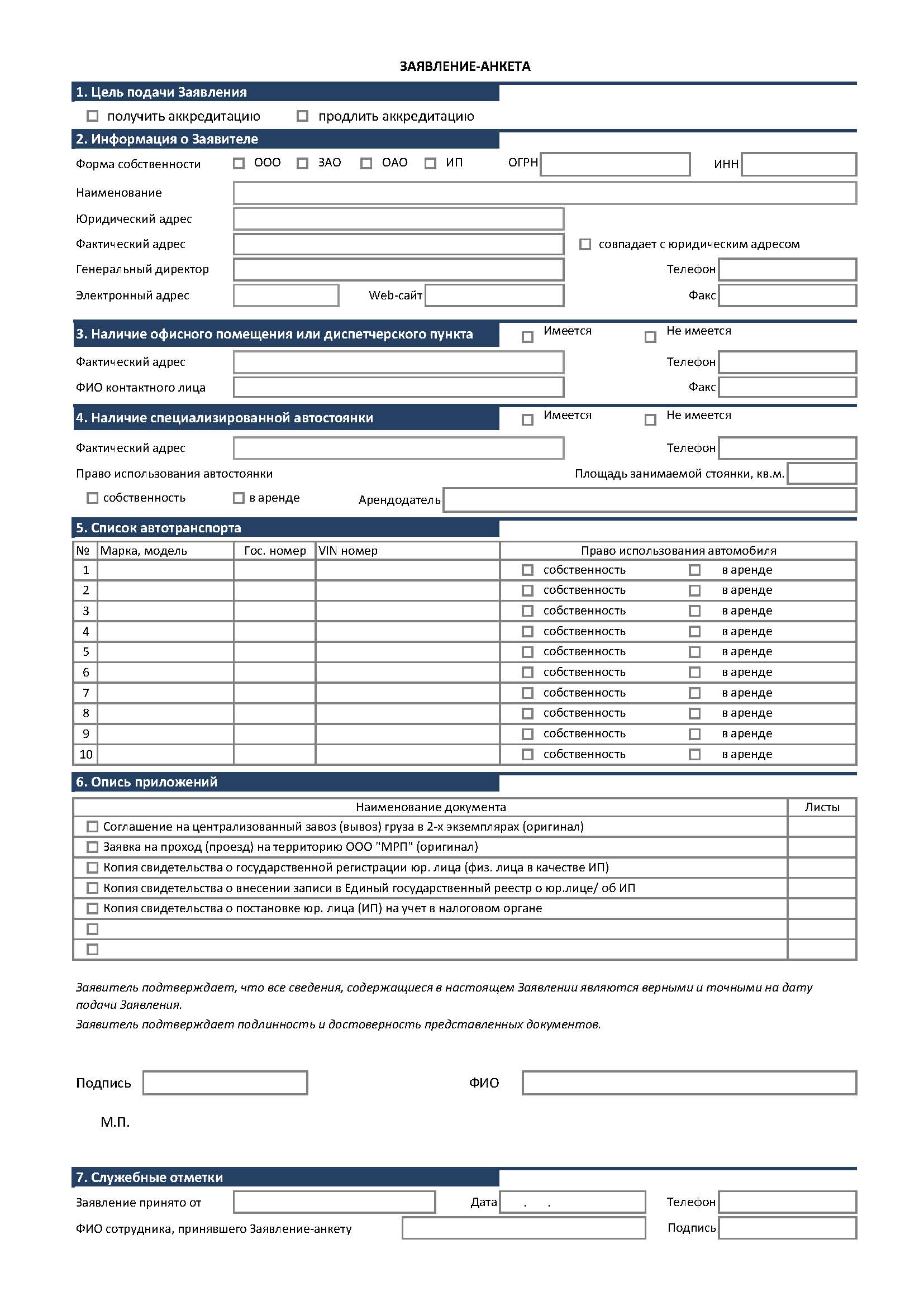 Приложение 2К Регламенту централизованного завоза (вывоза) грузовавтомобильным транспортом на территорию КТ ООО «ТМРП»СОГЛАШЕНИЕ № _____на централизованный завоза (вывоз) грузов автомобильным транспортом на территорию Контейнерного терминала ООО «ТМРП»Санкт-Петербург                                                                          «____»___________ 201__ г.Общество с Ограниченной Ответственностью «Терминал Морской Рыбный Порт», далее по тексту именуемое – «Терминал», в лице Генерального Директора Мельникова Евгения Валерьевича, действующего на основании Устава, с одной стороны, и _______________________________________________________________, далее именуемое «Автопредприятие», в лице_____________________________________________,действующего на основании ______________________________________________, с другой стороны, далее также совместно именуемые «Стороны», заключили настоящее Соглашение о нижеследующем:1. Предмет Соглашения. Общие положения.1.1. Настоящее Соглашение заключено в соответствии с утвержденным Терминалом Регламентом централизованного завоза (вывоза) грузов автомобильным транспортом на территорию КТ ООО "ТМРП" (далее – Регламент) и регулирует взаимоотношения Сторон, связанных с организацией завоза (вывоза) грузов на (с) Территории Контейнерного терминала.1.2. Все термины, определение которых дано в Регламенте, используются в настоящем Соглашении в соответствии с Регламентом.1.3. Настоящее Соглашение является основанием для использования АвтопредприятиемИнфраструктуры ООО «ТМРП» в порядке и на условиях, определенных Регламентом и настоящим Соглашением.1.4. Заключение настоящего Соглашения является обязательным условием АккредитацииАвтопредприятия в соответствии с Регламентом.2. Обязанности Сторон.2.1. Обязанности Терминала:2.1.1. Предоставить Автопредприятию на период действия Аккредитации право на использование Инфраструктуры ООО «ТМРП», необходимой для осуществления завоза (вывоза) Груза на (с) Территорию(-и) КТ, в порядке и на условиях, предусмотренных Регламентом.2.1.2. Содержать расположенные на Территории КТ подъездные пути к пунктам погрузки ивыгрузки, а также погрузочно-разгрузочные площадки в исправном состоянии, обеспечивающем круглосуточное осуществление перевозок и беспрепятственное и безопасное движение; иметь устройство для освещения рабочих мест и подъездных путей к ним при работе в вечернее и ночное время, а также необходимые для погрузки приспособления и вспомогательные материалы.2.1.3. Обеспечивать в период действия Аккредитации обработку Автотранспорта в соответствии с Регламентом, настоящим Соглашениям и условиями заключенных с Заказчиками договоров.2.1.4. По запросам аккредитованного Автопредприятия осуществлять передачу диспетчерской службе Автопредприятия достоверной информации о маршрутах движения его Автотранспорта на Территории КТ в порядке, установленном Терминалом.2.2. Обязанности Автопредприятия:2.2.1. При завозе (вывозе) Груза на (с) Территорию(-и) КТ ООО «ТМРП» и при нахождении на этой территории обеспечивать строгое исполнение требований, предусмотренных Регламентом, а также:• Инструкцией о режиме и пропускной системе на территории ООО «ТМРП»;• Правилами перевозки грузов морским транспортом (при перевозке грузов в контейнерах -Правилами перевозки грузов в контейнерах морским транспортом» (РД 31.11.21.18-96);• При перевозке генеральных грузов – Правилами безопасности морской перевозки генеральных грузов. Общие требования и положения (РД 31.11.21.04,16,19,24,26-96, РД 31.11.21.01.,02-97);• Уставом автомобильного транспорта и городского наземного электрического транспорта"(Федеральный закон №259-ФЗ от 08.11.2007);• Правилами перевозки грузов автомобильным транспортом (утв. Постановлением Правительства РФ от 15.04.2011 № 272);• При перевозке опасных грузов – Правилами МОПОГ, ДОПОГ и ММОГ;• Иными нормативными правовыми актами государственных органов (таможенных, пограничных, ветеринарных, санитарных и пр.).2.2.2. Осуществлять подачу Автотранспорта на Территорию КТ для погрузки (выгрузки) Груза в соответствии с Визитами, сформированными в соответствии с Регламентом.2.2.3. Соблюдать правила дорожного движения и Схему движения по Территории ООО «ТМРП»; соблюдать приоритетность движения технологического транспорта; соблюдать правила безопасности и пропускную систему, действующие на режимной территории; подчиняться требованиям сотрудников охраны и иного уполномоченного персонала КТ.2.2.4. Обеспечивать выезд Автотранспорта с Территории ООО «ТМРП» незамедлительно после оформления приемо-сдаточных документов.2.2.5. Обеспечить соблюдение лицами, управляющими Автотранспортом, требований Регламента и условий настоящего Соглашения при заезде, выезде и нахождении на Территории ООО «ТМРП», а также правил остановки и/или стоянки на дороге в Угольную гавань и не создавать препятствий для нормального завоза (вывоза) грузов автомобильным транспортом на(с) Территорию(ии) ООО «ТМРП».2.2.6. Уведомлять в письменном виде Терминал обо всех изменениях включая изменения адресов, наименований, смены руководителей и иных реквизитов.3. Действия настоящего Соглашения. Урегулирование споров.3.1.Настоящее Соглашение считается заключенным после подписание его Сторонами и действует в период действия Аккредитации Автопредприятия. Терминал вправе в одностороннем порядке приостановить действие настоящего Соглашения или отказаться от его исполнения путем приостановления или отзыва Аккредитации соответственно.3.2. Для урегулирования возникших споров и разногласий, связанных с исполнением данного Соглашения, Стороны стараются прийти к разумному компромиссу посредством двусторонних переговоров.3.3. Любой спор по данному Соглашению, включая вопросы взаимоотношения Сторон,недействительности, прекращения и толкования Соглашения, должен решаться в рамкахдействующего законодательства Российской Федерации, а также в соответствии с условиями настоящего Соглашения и Регламента, если иные условия, отличные от Регламента, не определены настоящим Соглашением.3.4. Местом исполнения обязательств по настоящему Соглашению является город Санкт-Петербург.3.5. Все неурегулированные споры, вытекающие из настоящего Соглашения, которые не были решены путем переговоров, проводимых Сторонами, рассматриваются в Арбитражном суде Санкт- Петербурга и Ленинградской области в соответствии с действующим законодательством РФ.4. Реквизиты и подписи сторон.Терминал                                                                  АвтопредприятиеООО «Терминал Морской Рыбный Порт»ИНН 7805715011/ КПП 780501001ОГРН 1177847324313Место нахождения:198096, город Санкт-Петербург, Элеваторная площадка дом 10, Литер Р, помещение 175Тел.: (812) 407-12-02, факс (812) 783-33-37E-mail: referent@seafishport.ru______________/Коротков Е.М./Приложение 3К Регламенту централизованного завоза (вывоза) грузовавтомобильным транспортом на территорию КТИНСТРУКЦИЯдля водителей автотранспортных средств, находящихся на территорииконтейнерного терминала ООО «ТМРП»Территория Контейнерного Терминала (далее – КТ) является технологической зоной ООО «ТМРП», в которой круглосуточно работает специальная перегрузочная техника и объектом повышенной опасности.Водитель обязан:- получить инструктаж у руководства транспортной компании и экспедитора или лица, нанявшего автомашину для перевозки контейнера;- осуществлять движение, соблюдая правила дорожного движения и руководствуясь схемойдвижения автотранспорта, а так же знаками дорожного движения и дорожной разметкой;- уступать дорогу технологическому оборудованию КТ (тягачи, погрузчики, ричстакеры),имеющему преимущество движения по отношению к другим участникам, вплоть до остановки(особенно при ее въезде-выезде из рядов контейнеров);- соблюдать скоростной режим, движение по территории КТ осуществлять со скоростью не более 20 км/час;- движение осуществлять между зонами хранения контейнеров только посередине проездов, не приближаясь к рядам контейнеров;- не создавать помех погрузо-разгрузочным работам и движущимся транспортным средствам;- выполнять указания сотрудников охраны и сотрудников КТ о режиме движения;- до прибытия к месту оформления автомашины на парковку Автонакопителя, очистить от грязи и снега государственный регистрационный номер автотранспортного средства, номер контейнера, пломбу на контейнере, сверить их с номерами, указанными в сопроводительных документах;- после регистрации автомашины в Автонакопителе, начало движения осуществлять только после разрешения техника Автонакопителя или сотрудника охраны;- на время погрузки/разгрузки контейнера выйти из кабины автомашины и находиться в безопасном месте, в зоне видимости водителя погрузочной техники;- после окончания погрузки/выгрузки уехать с погрузочного места для сверки сопроводительных документов с номерами контейнера, пломбы и крепления контейнера фитингами;- отъехав от погрузочного места на безопасное расстояние, сверить номера контейнера и пломбы с номером, указанным в сопроводительных документах (ТТН, СМР), проверить целостность пломбы и закрепить контейнер фитингами;- при обнаружении несоответствий в номерах контейнеров или пломб обратиться к технику наскладе КТ.Водителю запрещается:- находиться на территории ООО «ТМРП» после оформления документов на выезд;- курить, в том числе и в кабине автомашины;- подходить к автомашине и занимать место водителя до отъезда перегрузочной техники отавтомашины-контейнеровоза;- покидать кабину автомашины до подъезда к месту погрузки/выгрузки контейнера;- во время погрузки/разгрузки контейнера или ожидания заходить между штабелей контейнеров и в зону движения погрузочной техники;- пользоваться переносными газовыми плитами для подогрева пищи и обогрева, а также разводить открытый огонь;- производить ремонт автотранспортного средства;- пересекать линии разметок;- нарушать порядок движения транспортных средств, установленный администрацией ООО «ТМРП» и регулируемый дорожными знаками.За нарушение правил движения на территории ООО «ТМРП» и настоящей инструкции водители лишаются права въезда на территорию ООО «ТМРП», автотранспортное предприятие, по договору с которым работает водитель, лишается аккредитации.